НОВОВОРОНЦОВСЬКА РАЙОННА ДЕРЖАВНА АДМІНІСТРАЦІЯ ВІДДІЛ ОСВІТИ, МОЛОДІ ТА СПОРТУНАКАЗВід  23 березня 2018 року 		                                                    № 68Про засідання атестаційної комісії ІІ рівня  Відповідно до типового положення про атестацію педагогічних працівників, затвердженого наказом МОН України від 06.10.2010 №930 (із змінами наказ МОН, молоді та спорту України 20.12.2012.№1473), наказом МОН №1135 від 08.08.2013, зареєстрованого в Мінюсті 16.08.2013 №1417/23949,  з метою проведення атестації педагогічних кадрів закладів повної загальної середньої та дошкільної освітиНАКАЗУЮ:Провести засідання районної атестаційної комісії ІІ рівня 05 квітня 2018 року.Затвердити графік проведення атестації педагогічних працівників (додаток №1)Керівникам закладів освіти подати матеріали на розгляд атестаційної комісії ІІ рівня до 02 квітня 2018 року.Контроль за виконанням наказу покласти на провідного спеціаліста відділу освіти, молоді та спорту Нововоронцовської районної державної адміністрації Ткачову В.В.Начальник відділу освіти,                                             Т.М. Фоменкомолоді та спортуДодаток №1До наказу від 23.03.2018 року №68Графік проведення атестації педагогічних працівників 08:30Біляївський НВК10:40Золотобалківська ЗОШ13:00Нововоронцовський ДНЗ №108:50Хрещенівська ЗОШ10:50Гаврилівська ЗОШ13:40Новоронцовський ДНЗ №209:00Нововоскресенська ЗОШ11:00Гаврилівський ДНЗ14:00Нововоронцовська ЗОШ №209:30Любимівська ЗОШ11:10Михайлівська ЗОШ14:20Нововоронцовська ЗОШ №109:50Петропавлівський НВК І ст. –д/з11:20Михайлівський ДНЗ14:50КУ «РЦДТ»10:00Любимівський ДНЗ11:30Осокорівська ЗОШ10:20Дудчанське ЗОСШП11:50Осокорівський ДНЗ10:30Новоолександрівська ЗОШ –д/з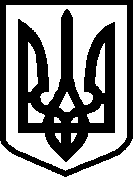 